NOT: Bu form Anabilim Dalı Başkanlığı üst yazı ekinde word formatında enstitüye ulaştırılmalıdır.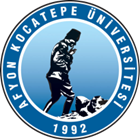 T.C.AFYON KOCATEPE ÜNİVERSİTESİSOSYAL BİLİMLER ENSTİTÜSÜT.C.AFYON KOCATEPE ÜNİVERSİTESİSOSYAL BİLİMLER ENSTİTÜSÜT.C.AFYON KOCATEPE ÜNİVERSİTESİSOSYAL BİLİMLER ENSTİTÜSÜT.C.AFYON KOCATEPE ÜNİVERSİTESİSOSYAL BİLİMLER ENSTİTÜSÜ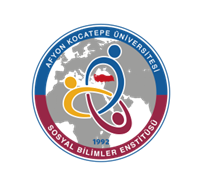 2020-2021 EĞİTİM-ÖGRETİM YILI BAHAR YARIYILI FELSEFE VE DİN BİLİMLERİ ANABİLİM DALI TEZLİ YÜKSEK LİSANS PROGRAMI HAFTALIK DERS PROGRAMI (YÜKSEK LİSANS)2020-2021 EĞİTİM-ÖGRETİM YILI BAHAR YARIYILI FELSEFE VE DİN BİLİMLERİ ANABİLİM DALI TEZLİ YÜKSEK LİSANS PROGRAMI HAFTALIK DERS PROGRAMI (YÜKSEK LİSANS)2020-2021 EĞİTİM-ÖGRETİM YILI BAHAR YARIYILI FELSEFE VE DİN BİLİMLERİ ANABİLİM DALI TEZLİ YÜKSEK LİSANS PROGRAMI HAFTALIK DERS PROGRAMI (YÜKSEK LİSANS)2020-2021 EĞİTİM-ÖGRETİM YILI BAHAR YARIYILI FELSEFE VE DİN BİLİMLERİ ANABİLİM DALI TEZLİ YÜKSEK LİSANS PROGRAMI HAFTALIK DERS PROGRAMI (YÜKSEK LİSANS)2020-2021 EĞİTİM-ÖGRETİM YILI BAHAR YARIYILI FELSEFE VE DİN BİLİMLERİ ANABİLİM DALI TEZLİ YÜKSEK LİSANS PROGRAMI HAFTALIK DERS PROGRAMI (YÜKSEK LİSANS)2020-2021 EĞİTİM-ÖGRETİM YILI BAHAR YARIYILI FELSEFE VE DİN BİLİMLERİ ANABİLİM DALI TEZLİ YÜKSEK LİSANS PROGRAMI HAFTALIK DERS PROGRAMI (YÜKSEK LİSANS)2020-2021 EĞİTİM-ÖGRETİM YILI BAHAR YARIYILI FELSEFE VE DİN BİLİMLERİ ANABİLİM DALI TEZLİ YÜKSEK LİSANS PROGRAMI HAFTALIK DERS PROGRAMI (YÜKSEK LİSANS)2020-2021 EĞİTİM-ÖGRETİM YILI BAHAR YARIYILI FELSEFE VE DİN BİLİMLERİ ANABİLİM DALI TEZLİ YÜKSEK LİSANS PROGRAMI HAFTALIK DERS PROGRAMI (YÜKSEK LİSANS)         GÜNLER         GÜNLER         GÜNLER         GÜNLER         GÜNLER         GÜNLER         GÜNLER         GÜNLERSaatPazartesiPazartesiSalıÇarşambaPerşembePerşembeCuma08:30Din Psikolojisine GirişDoç. Dr. Mebrure DOĞANDin Psikolojisine GirişDoç. Dr. Mebrure DOĞANİslam Felsefesinin KaynaklarıDr. Öğt. Üyesi Enes TAŞ09:30Din Psikolojisine GirişDoç. Dr. Mebrure DOĞANDin Psikolojisine GirişDoç. Dr. Mebrure DOĞANİslam Felsefesinin KaynaklarıDr. Öğt. Üyesi Enes TAŞ10:30Araştırma Yöntemlerive Yayın EtiğiDoç. Dr. Mebrure DOĞANAraştırma Yöntemlerive Yayın EtiğiDoç. Dr. Mebrure DOĞANDin Eğitimi ve Öğretiminin Temel ProblemleriDr. Öğrt. Üyesi Fatih ÇAKMAKİslam’ın Erken Döneminde Felsefi DüşünceDoç. Dr. Fatma DORE11:30Araştırma Yöntemlerive Yayın EtiğiDoç. Dr. Mebrure DOĞANAraştırma Yöntemlerive Yayın EtiğiDoç. Dr. Mebrure DOĞANDin Eğitimi ve Öğretiminin Temel ProblemleriDr. Öğrt. Üyesi Fatih ÇAKMAKİslam’ın Erken Döneminde Felsefi DüşünceDoç. Dr. Fatma DORE13:00Manevi Danışmanlık ve RehberlikDoç. Dr. Mebrure DOĞANManevi Danışmanlık ve RehberlikDoç. Dr. Mebrure DOĞANKindi FelsefesiDr. Öğt. Üyesi Enes TAŞ14:00Manevi Danışmanlık ve RehberlikDoç. Dr. Mebrure DOĞANManevi Danışmanlık ve RehberlikDoç. Dr. Mebrure DOĞANKindi FelsefesiDr. Öğt. Üyesi Enes TAŞ15:00Din Öğretiminde Temel KavramlarDr. Öğrt. Üyesi Fatih ÇAKMAKDin Öğretiminde Temel KavramlarDr. Öğrt. Üyesi Fatih ÇAKMAKBatıda Dinler Tarihi ÇalışmalarıDr. Öğrt. Üyesi Zekiye SÖNMEZ16:00Din Öğretiminde Temel KavramlarDr. Öğrt. Üyesi Fatih ÇAKMAKDin Öğretiminde Temel KavramlarDr. Öğrt. Üyesi Fatih ÇAKMAKBatıda Dinler Tarihi ÇalışmalarıDr. Öğrt. Üyesi Zekiye SÖNMEZ17:00